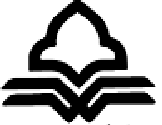 Yasouj UniversityFaculty of ---------Department of ---------(Dissertation Title)By:(Name and Family)A dissertation submitted to the Research and Post-Graduate Administration, in partial fulfillment of the requirements for the degree of Doctor of Philosophy (Ph. D.)In:(Name of study field)Yasouj UniversityYasouj, Islamic Republic of IranEvaluated and approved by dissertation committee on (date) as:------.Approved by:                           Full Name                                Signature1- Supervisor:                           Dr. ---------           2- Advisor:                                Dr. ---------3- Advisor:                                Dr. ---------4- Internal Examiner:             Dr. ----------5- External Examiner:            Dr. ----------6- External Examiner:            Dr. ----------Representative of the Research and Post- Graduate affairs: Dr. ---------- (Month and year)